ESPECIFICACIONES DE LAS ACTIVIDADES PARA RECUPERAR EN LA REANUDACIÓN DE CLASESCICLO ESCOLAR 2017-2018Profesor: Abraham Escobedo Romero.              Asignatura: Segunda Lengua Ingles I.   Grupo:103Nota: elementos importantes es la presentación del trabajo GruposDescripción detallada de actividades a desarrollar(En caso necesario anexe formatos)Productos a elaborar y/o entregar(Describa detalladamente las características que debe tener)Criterios a considerar para la evaluación(Procedimental, actitudinal, conceptual)103COLORES.Escribir tres veces en inglés y español el nombre de los colores con su respectiva ilustración.Ejemplo:Red                  aquí                RojoRed                dibujo              RojoRed                                         Rojo1.-El trabajo deberá presentarse en hojas con un un broche Baco2.-Hojas blancas o de color3.-Portada4.-El trabajo deberá realizarse a mano con sus respectivas ilustraciones.5.-Hojas con margen, foliadas ya que depende de la presentación de su trabajo será su calificación..Procedimental.Actitudinal.Conceptual NUMEROS.Escribir los números en Ingles del 1 al 20, en orden de lista así como irlos repasandoEjemplo:onetwoVERBOS.10 Verbos regulares en Inglés y español, escritos  tres veces cada uno con su respectiva ilustración.10 verbos irregulares en Inglés y español,escritos  tres veces cada uno con su respectiva ilustraciónEjemplo: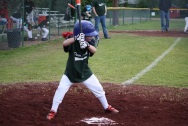 Play                                JugarPlay                                JugarPlay                               Jugar-Realizar una lista de útiles en Inglés y español-Escribir lenguaje del salón de clases en ingles:Ejemplo: Open the door, Good morning